En la clase trabajamos en la “ACTIVIDAD 2”, del power point, esta se trabajó en la clase online, el estudiante que no la terminó, la debe terminar en casa.Una vez realizada la actividad, por favor enviar fotografía de ésta al correo de la profesora.Fecha máxima de entrega miércoles 07 de abril .Actividad Realiza en tu cuaderno una lista con las emociones básicas vistas la clase anterior. En cada emoción describe la forma en que la expresas.  Saca una fotografía de tu actividad y envíala al correo 
de tu profesora. (puedes describir o dibujar). camilaprofesora.materdolorosa@gmail.comRecuerda que el material de la clase online y presencial es el mismo. Si necesitas volver a consultar la presentación, la puedes encontrar  en la fecha anterior (24 de Marzo), en este mismo sitio de la página web.                                                                   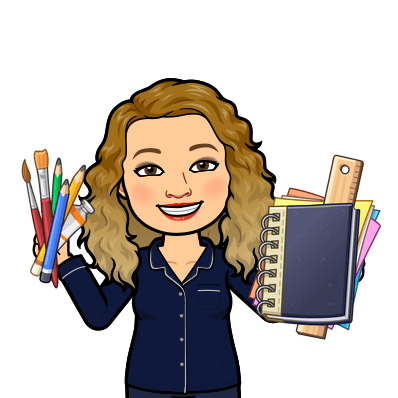 